Планируемая дата рассмотрения на заседании Совета депутатов20 декабря 2022 года в 17.00 по адресу: ул. Флотская, д.1Проект размещения ограждающих устройств на придомовой территориимногоквартирного дома в муниципальном округе Левобережный по адресу:Прибрежный проезд, д. 7Установка автоматических электромеханических шлагбаумов c приводами «CAME»  1.1. Ситуационный план. Места установки ворот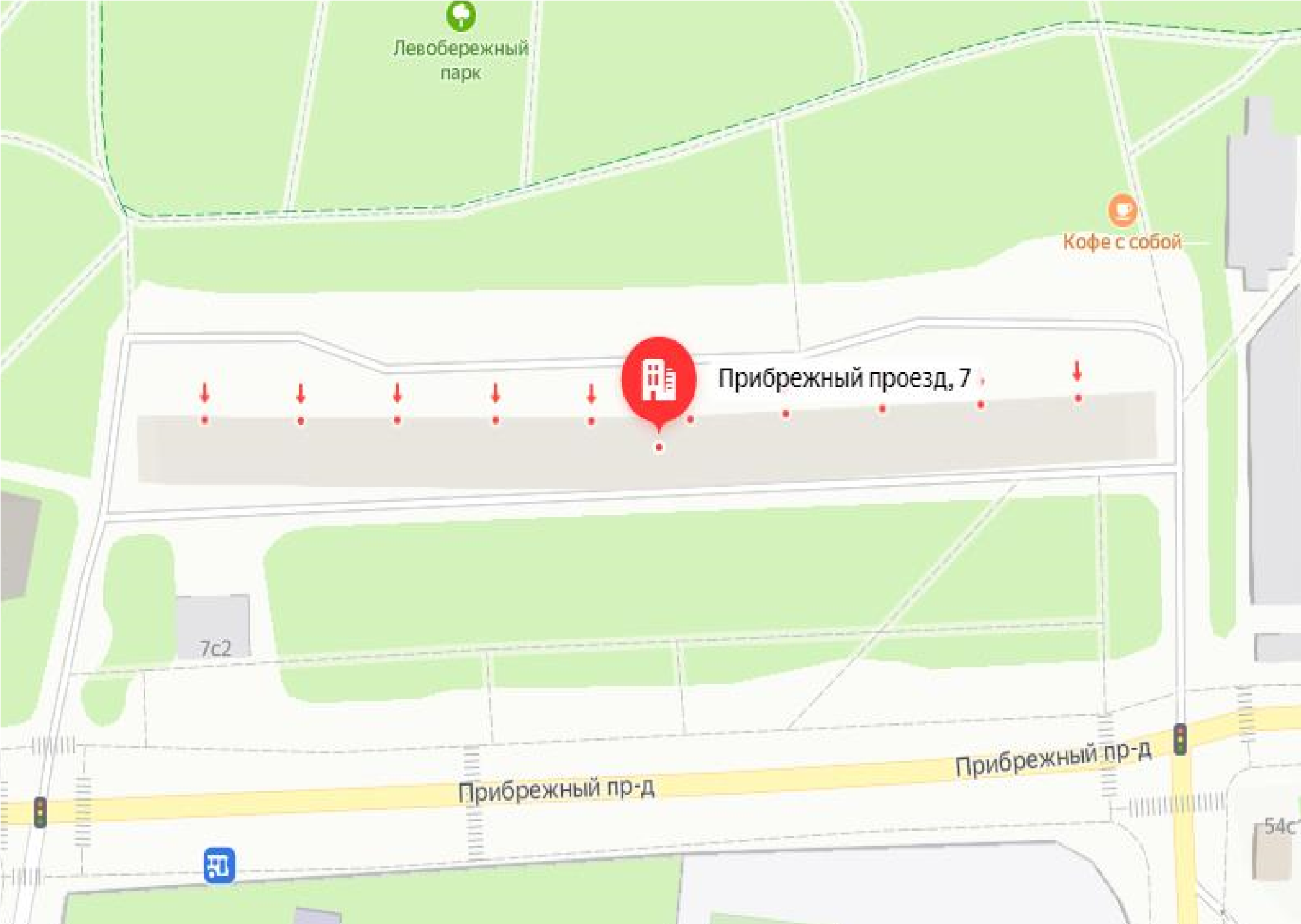 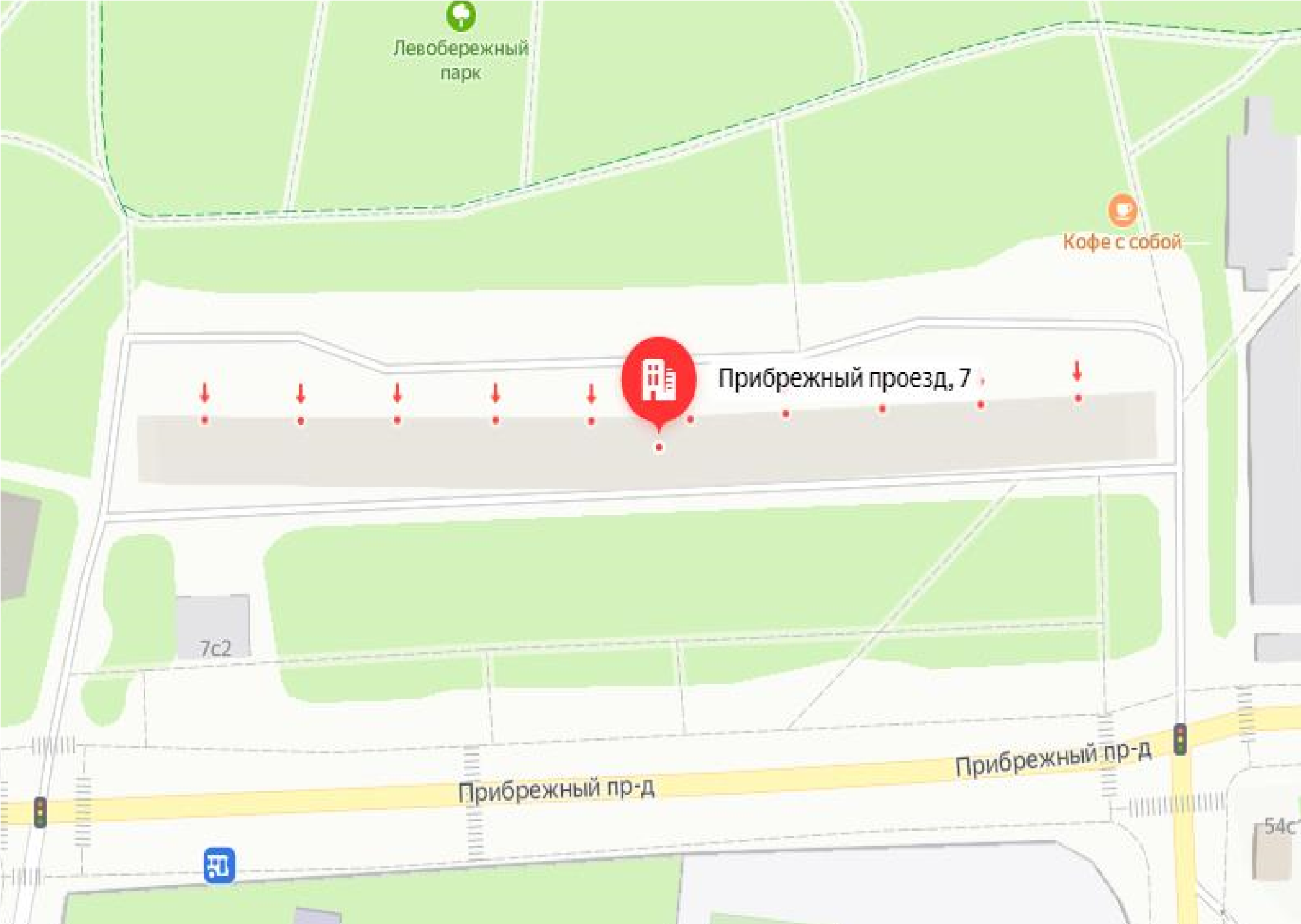 1.2. Подъёмный шлагбаум1.2.1. Тип Подъёмного шлагбаума Шлагбаум автоматический с электромеханическим приводом поднятия и опускания стрелы. Шлагбаум состоит из алюминиевой стрелы и стальной стойки, установленной на бетонное основание и закрепленной болтами, вмонтированными в бетонное основание. В стойке шлагбаума находится электромеханический привод, а также блок электронного управления. Привод, перемещающий стрелу, состоит из электродвигателя, редуктора, а также двух пружин, балансирующих вес стрелы. Шлагбаум снабжен регулируемым устройством безопасности, а также устройством фиксации стрелы в любом положении и ручной расцепитель для работы в случае отсутствия электроэнергии. Электронные концевые выключатели автоматики позволяют надёжно фиксировать стрелу в крайних положениях. В системе предусмотрена автоматическая диагностика неисправностей. Фотоэлементы шлагбаума встроены в корпус. Блок управления оборудования снабжён энкодером. При обнаружении препятствий в рабочей зоне стрелы система блокирует её движение. Автоматика рассчитана на низкое потребление энергии в режиме ожидания. Шлагбаум оснащен комплексом оборудования: GSM-контроллером, памятью на 2000 номеров, блоком питания, SIM-картой, IP видеокамерой, вызывным устройством с антивандальной панелью, блоком питания, модулем перегрузки, приемно-передающим оборудованием, реле управления, светодиодным прожектором с датчиком освещенности1.2.2. Размеры шлагбаума:		Длина стрелы шлагбаума – 4 метра;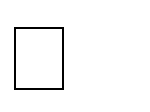 		Высота стрелы шлагбаума – 90 мм;		Высота стрелы шлагбаума с демпфирующей накладкой – 105,3 мм;		Ширина стрелы шлагбаума – 25 мм;		Высота стойки шлагбаума – 1015 мм;		Длина стойки шлагбаума – 270 мм;		Ширина стойки шлагбаума – 140 мм;		Высота установки стрелы шлагбаума – 837,5 мм.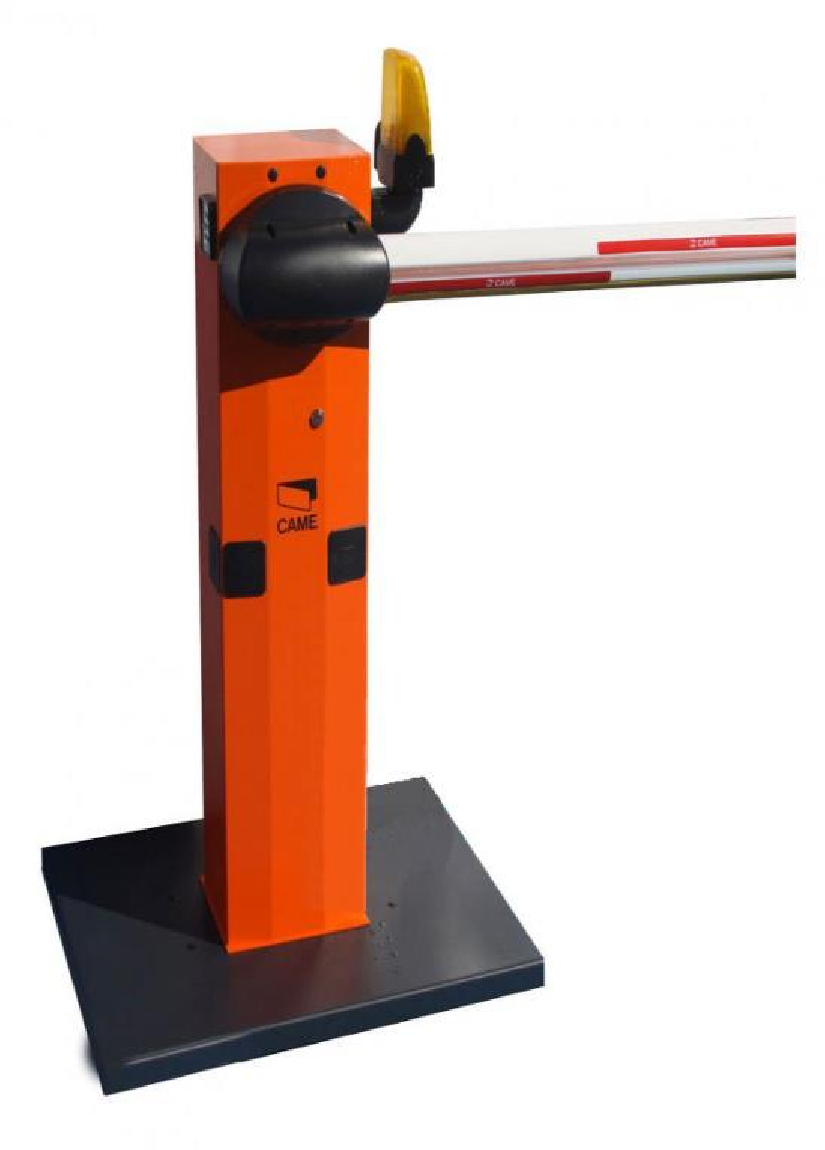 1.2.3. Внешний вид и характеристика шлагбаума:Электропитание мотора: =24 В - 50/60 Гц Макс. потребляемый ток: 15 A Мощность: 300 Вт Макс. вращающий момент: 200 Нм Передаточное отношение: 1/202 Время открывания: 2÷6 с Интенсивность работы: интенсивной исп. Класс защиты: IP54 Масса: 47 кг Рабочая температура: -20 / +55°C 